PRITARTANeringos savivaldybės tarybos 2021 m. vasario 25 d.sprendimu Nr. T1-16Biudžetinės įstaigos Neringos muziejai (įm. kodas 300564491)ataskaita už 2020 m. 1. Įstaigos organizacinė veikla.Įstaigai vadovauja dr. Lina Motuzienė, nuo 2017 m. sausio 6 d. konkurso būdu priimta biudžetinės įstaigos Neringos muziejai direktore.1.1. Neringos muziejai vidaus administravimas. Neringos muziejų patvirtinta organizacinė struktūra, pagal kurią įstaigoje dirba administracijos darbuotojai, kultūros darbuotojai, muziejininkai, specialistai, darbininkai: direktorius, direktoriaus pavaduotojas, vyr. buhalteris, fondų saugotojas, muziejininkas-edukacijos specialistas, muziejininkas-istorikas, ekskursijų organizatorius, muziejų kasininkai-ekspozicijų prižiūrėtojai (3 nuolat dirbantys + 2 sezono metu), informacinių technologijų specialistas, programų koordinatorius, viešųjų pirkimų specialistas, valytojai-kiemsargiai, ūkio reikalų specialistas-vairuotojas.Įstaigos valdymo struktūra pateikiama schemoje: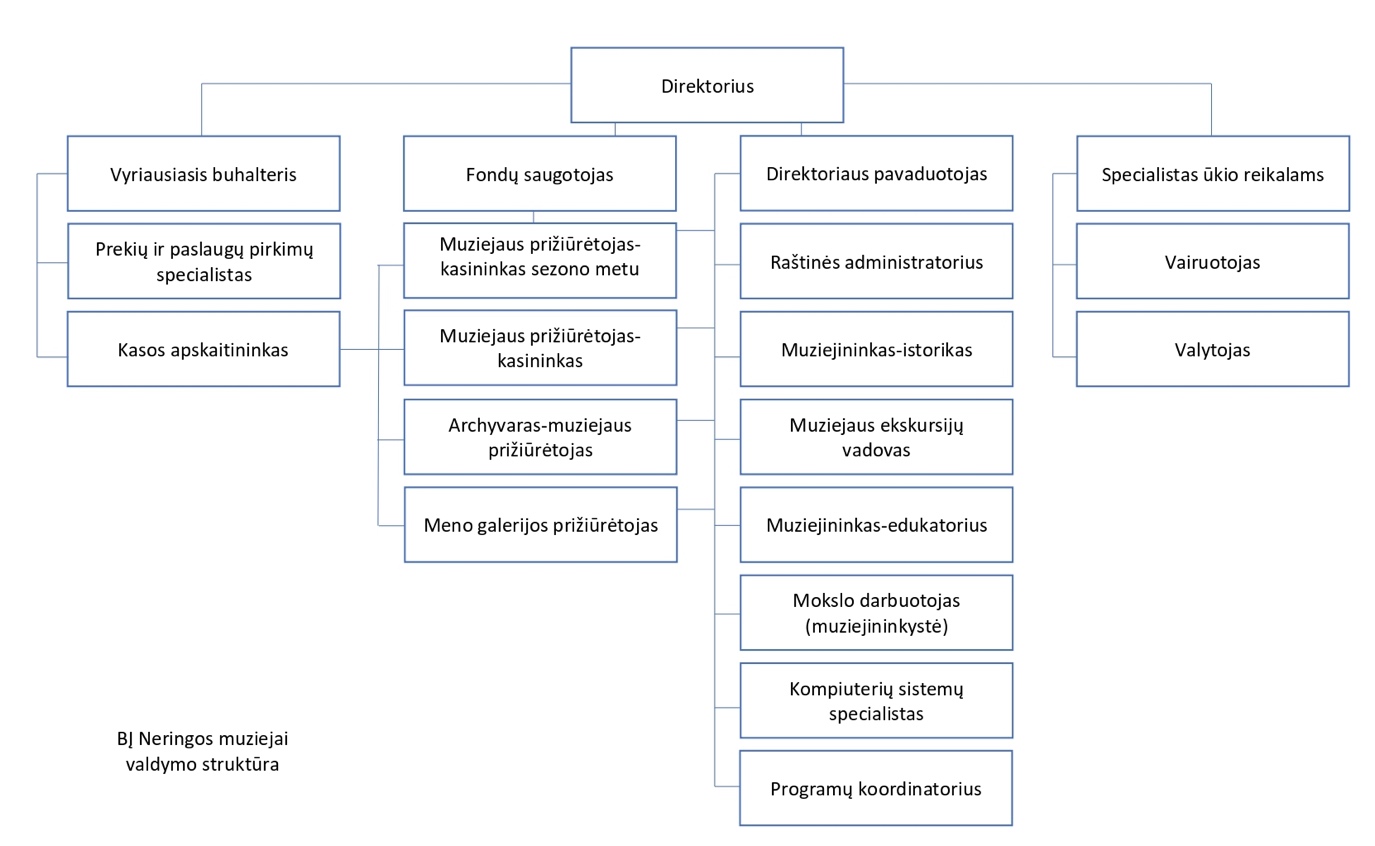 1.2. Įstaigos vadovo ir darbuotojų iniciatyvos.1.2.1. 2020 m. užklupusi COVID-19 pandemija Neringos muziejų veiklai turėjo ryškias pasekmes ir tapo nemenku iššūkiu. Muziejų padaliniuose sulaukta gerokai mažiau lankytojų, ypatingai Rašytojo Thomo Manno memorialiniame muziejuje, nes beveik nesulaukta lankytojų iš užsienio. Nepaisant įvairių trukdžių, darbo nuotoliniu būdu, 2020-aisiais metais Neringos muziejų vadovas kartu su darbuotojais įgyvendino aktualius Neringos miestui projektus, išryškinančius svarbiausius miesto istorijos ir kultūros bruožus. Didžioji dalis projektų yra įgyvendinta iš skirtingų finansavimo šaltinių, kaip Lietuvos kultūros taryba, Lietuvos nacionalinė mokėjimo agentūra, Europos Sąjungos lėšos. Išskiriame šiuos projektus: „Kalbančių Raganų kalno medinių skulptūrų takas“ (2020 m. finansuotas Lietuvos kultūros tarybos ir Neringos muziejų pajamų įmokomis), „Nerijada – septynios Nidos istorijos“ (2020 m. finansuotas Lietuvos kultūros tarybos ir Neringos muziejų pajamų įmokomis), tarptautinis projektas „Immanuelis Kantas ir Thomas Mannas: Genius loci vietos dvasia“, „Senųjų amatų dienos“, knygos „Tarp kūrybos ir gamtos: Nidos dailininkų koloniją atkuriant“ rengimas ir leidyba.Parengtas projektas „Nidos žvejo kasdienybės paveldo išsaugojimas, skaitmeninimas ir sklaida“ (parengta paraiška, finansavimas negautas). Klaipėdos apskrities regiono tarybai parengta paraiška „PATIRTI: Jūra. Marios. Kopos“ (laukiama atsakymo). Parengta paraiška tarptautiniam projektui „Genius loci kaip dialogas ir paskata turizmo vystymosi erdvės sukūrimui“, projektas „Klimato kaitos programa – atsinaujinančios energijos plėtra Neringos muziejuose“, edukacijos nuotoliniu būdu. Pradėta kurti nauja suvenyrų linija. 1.2.2. Iš Neringos muziejų pajamų įmokų suremontuota Rašytojo Thomo Manno memorialinio muziejaus terasa, atliktas einamasis remontas viename iš Rašytojo Thomo Manno memorialinio muziejaus kambarių. Lietuvos kultūros tarybos ir Nacionalinės mokėjimo agentūros lėšomis atliktas atnaujinimo remontas Nidos žvejo etnografinėje sodyboje, įrengta nauja edukacinė erdvė. Neringos muziejų darbuotojų pastangomis įveiklintas Nidos švyturys. 1.2.3. 2020 m. užbaigti Nidos žvejo etnografinės sodybos ekspozicijos atnaujinimo darbai, kurie buvo pradėti 2017 m. (vadovo iniciatyva parengtos paraiškos Lietuvos kultūros tarybai ir Lietuvos nacionalinei mokėjimo agentūrai). Suremontuotos dvi sodybos patalpos, kuriose, užbaigus 2 projektus: „Nidos žvejo etnografinės sodybos renesansas: naujos veiklos ir patirtys“ ir „Inovatyvi ir tvari edukacinė-ekspozicinė erdvė Nidos žvejo etnografinėje sodyboje”, įrengtos modernios edukacinės klasės. Projekto „Nidos žvejo etnografinės sodybos renesansas: naujos veiklos ir patirtys“ metu vykdant naujai sukurtas patyrimines, interaktyvias, edukacines veiklas specialiai tam įrengtose bei pritaikytose Nidos žvejo etnografinės sodybos erdvėse (taip pat sumaniai pritaikant ir panaudojant sodybos lauko teritoriją), puoselėsime, saugosime ir populiarinsime Kuršių nerijos žvejybos tradicijas pasitelkiant vietos žvejų žinias ir patirtį, aktualizuosime ir sudarysime kūrybiškas sąlygas tiek vietos bendruomenei, tiek Neringos svečiams suvokti turtingą ir daugiasluoksnę Kuršių nerijos istoriją, įvairialypį kultūros palikimą, žvejų būties ir buities ypatybes, taip siekiant kurti pridėtinę šio krašto vertę vietos bendruomenės bei čia atvykstančių svečių sąmonėje.1.2.4. Įgyvendintas projekto „Kalbančių raganų kalno medinių skulptūrų takas“ II-asis etapas. Tinklapyje-interaktyviame žemėlapyje www.raganukalnas.lt. sudaryta galimybė nuotoliniu būdu aplankyti ekspoziciją, peržiūrėti fotografijas ir pasiklausyti įdomių pasakojimų ir padavimų, bylojančių apie unikalią Raganų kalno Juodkrantėje ekspoziciją. Interneto svetainėje www.raganukalnas.lt įdiegėme papildomų funkcijų, sukūrėme „Paukščių žinyną“ – garsinę ir tekstinę informaciją pagal Juodkrantės sengirės paukščius ir jų balsus, parengėme informaciją ne tik lietuvių ir anglų, bet ir vokiečių kalbomis. Parengėme interviu su skulptūrų autoriais Jonu Vaicekausku, Rimantu Zinkevičiumi, Algirdu Juškevičiumi ir kt. vaizdo įrašus, išvertėme ir subtitravome vaizdo įrašus anglų bei gestų kalbomis (lietuvių ir tarptautine gestų kalba). Projekto „Kalbančių Raganų kalno medinių skulptūrų takas“ idėja Neringos muziejų darbuotojams kilo, atkreipus dėmesį į šiuolaikinės visuomenės lūkesčius, taip pat ir muziejaus lankytojų, turinčių išskirtinius, įvairių negalių nulemtus, poreikius. Rengiant tinklapį-interaktyvų žemėlapį buvo surinkta ir ištirta etnografinė ir istorinė medžiaga apie Raganų kalno ekspoziciją, paruošti tekstai lietuvių ir anglų kalbomis, parengti scenarijai ir 80 skulptūrų fotografijos, kokybiškai įgarsinti tekstai lietuvių, anglų ir vokiečių kalbomis (40 įrašų).1.2.5. Visuose Neringos muziejų padaliniuose vykdomos 12 skirtingų edukacinių programų, 3 iš jų 2018 m. įtrauktos į Lietuvos Kultūros ministerijos patvirtintą kultūros ir meno paslaugų, įtraukiamų į kultūros paso paslaugų rinkinį, sąrašą. 2020 m. surengti 46 edukaciniai užsiėmimai, kuriuose dalyvavo 1273 darželinukai ir mokiniai.1.2.6. Vasaros sezono metu nustatytu laiku organizuojamos ekskursijos lietuvių, anglų, vokiečių kalbomis. 1.2.7. Vadovo iniciatyva įstaigos darbuotojai kėlė kvalifikacijas šiose srityse: viešieji pirkimai ir jų administravimas, dokumentų valdymas, kultūros paveldo skaitmeninimas, muziejų ekspozicijų modernizavimas, edukacinių programų muziejuose tobulinimas, lyderystė, užsienio kalbų mokymas.1.2.8. Įsigytos (236 vnt.) retos ir labai vertingos Neringos istorijai ir jos atminimo įamžinimui muziejinės vertybės ir eksponatai.1.3. Asmeninis vadovo ir darbuotojų tobulėjimas.1.3.1. Dalyvavimas kultūros specialistų kvalifikacijos tobulinimo programoje: vokiečių kalbos kursai, 2020 m. rugsėjo 1 d. – gruodžio 31 d.1.3.2. Dalyvavimas mokymuose „Kaip sukurti galingą brendą“ 2020 m. liepos 2 d. 1.3.3. Dalyvavimas mokymuose „Emocinis atsparumas. Praktinės rekomendacijos“ 2020 m. lapkričio 9 d.1.3.4. Dalyvavimas mokymuose Ką daryti, kad „sena“ netrukdytų priimti „nauja“? 2020 m. lapkričio 17 d.1.3.5. Dalyvavimas mokymuose „Regioninis išskirtinumas ir jo panaudojimo galimybės kultūriniams renginiams“ 2020 m. lapkričio 19 d.1.3.6. Dalyvavimas mokymuose „Motyvacijos neuromokslas – kaip tapti ir išlikti motyvuotiems?“ 2020 m. lapkričio 23 d.1.3.7. Dalyvavimas mokymuose „Renginių kūrybiniai ir praktiniai sprendimai“ 2020 m. lapkričio 24 d.1.3.8. Dalyvavimas mokymuose „Kas mūsų laukia 2021: komunikacijos tendencijos ir galimybės“ 2020 m. lapkričio 26 d.1.3.9. Dalyvavimas mokymuose „Sprendimų priėmimo neuromokslas“ 2020 m. lapkričio 27 d.1.3.10. Dalyvavimas mokymuose „Viešųjų pirkimų naujovės 2021 metais“. 1.4. Projektinė veikla.1.4.1. Pradėtas įgyvendinti tarptautinis projektas „Immanuelis Kantas ir Thomas Mannas: Genius loci vietos dvasia“ kartu su partneriais Kaliningrado regiono autonomine įstaiga „Katedra” tarptautinėje programoje „Lietuva–Rusija 2014–2020“, 2020 m. gautas finansavimas 46 032,41 Eur. 1.4.2. Pradėtas įgyvendinti projektas „Nidos žvejo etnografinės sodybos renesansas: naujos veiklos ir patirtys“, finansuojamas pagal Nacionalinės mokėjimo agentūros prie Žemės ūkio ministerijos priemonę (2020 m. gauta suma 14966,84 Eur). 1.4.3. Pradėtas įgyvendinti projektas, finansuojamas Lietuvos kultūros tarybos, „Nerijada – 7 Nidos istorijos”, gautas finansavimas 32 000,00 Eur.1.4.4. Įgyvendinimas projektas, iš dalies finansuotas Lietuvos kultūros tarybos, „Nidos žvejo etnografinės sodybos atnaujinimas ir modernizavimas” (2019–2020 m. projekto biudžetas 23898,65 Eur). 1.4.5. Įgyvendinimas projektas, iš dalies finansuotas Lietuvos kultūros tarybos, „Kalbančių Raganų kalno medinių skulptūrų takas“, gautas finansavimas 16 200,00 Eur.1.4.6. Įgyvendinimas projektas „Senųjų amatų dienos“. Gautas finansavimas 11 000 Eur (Lietuvos kultūros taryba) ir 4 230,00 Eur (Neringos savivaldybė).1.4.7. Kasmet vykdomas projektas „Vėtrungių Nidos prieplaukoje priežiūra ir restauracija”. Gautas finansavimas iš Neringos savivaldybės 3800,00 Eur.1.4.8. Kasmet vykdomas projektas „Raganų kalno simpoziumas”. Gautas finansavimas iš Neringos savivaldybės 8000 Eur.1.4.9. Laimėtas tarptautinis projektas „Genius loci kaip dialogas ir paskata turizmo vystymosi erdvės sukūrimui“. 2021–2022 m. numatomas finansavimas 87399,00 Eur.1.5. Muziejaus rinkinio charakteristikaMuziejaus rinkiniuose saugomų eksponatų skaičius – 8848 vnt. 2020 m. įsigytų naujų eksponatų skaičius – 236 vnt. (2019 m. – 72 vnt.) Suskaitmenintų kultūros paveldo objektų skaičius 2020 m. – 71 vnt. 2019 m. – 83 vnt. Iš viso suskaitmenintų kultūros paveldo objektų skaičius 441 vnt. (2019 m. 370 vnt.)Būtinų konservuoti ir restauruoti muziejaus rinkiniuose saugomų eksponatų skaičius – 90 vnt.1.6. Numatomi planai ir prognozės. 1.6.1. Sukurti interneto parduotuvę. 1.6.2. Tobulinti Neringos muziejų suvenyrų liniją.1.6.3. Sukurti saugias sąlygas lankytojams Nidos švyturyje.1.6.4. Įgyvendinti projekto „Immanuelis Kantas ir Thomas Mannas: Genius loci vietos dvasia“ veiklas, numatytas 2021 metams: ekspozicijos Kuršių nerijos istorijos muziejuje įrengimas, vadovo turistams „Klaipėda–Neringa–Karaliaučius“ sukūrimas, projekto viešinimo darbai. 1.6.5. Įgyvendinti projekto „Genius loci kaip dialogas ir paskata turizmo vystymosi erdvės sukūrimui” veiklas, numatytas 2021 metams: ekspozicijos Rašytojo Thomo Manno memorialiniame muziejuje įrengimas, informacinio audiogido sukūrimas, projekto viešinimo darbai, įrenginio mobiliems telefonams krauti įrengimas.1.6.7. Nuolat tobulinti Neringos muziejų puslapius www.neringosmuziejai.lt ir www.raganukalnas.lt, kitas komunikacines platformas. 1.6.8. Neringos muziejams numatytomis veiklomis įgyvendinti projektą „Neringa – kultūros sala” 2021 m. 1.6.9. Neringos muziejams numatytomis veiklomis ruoštis įgyvendinti projektą „Neringa – kultūros sala” 2021 m. 2. Įstaigos Neringos muziejai veiklos pristatymas ir rodikliai.Trumpas įstaigos / įmonės pristatymas: personalas (darbuotojų skaičius, vidutinis darbo užmokestis).2.1. Įstaigos darbuotojų, dirbančių pagal darbo sutartis, skaičius:Vasaros sezono metu –18Ne sezono metu – 162.2. Vidutinis darbo užmokestis 2020 m. Atlyginimų dydžių pokytis fiksuojamas dėl 2020 m. pandemijos metu susiklosčiusios situacijos, darbuotojai daugiau naudojo atostogas. Atlyginimai iš Neringos savivaldybės biudžeto lėšų: 175892,68 Eur,  darbdavio Sodra 2595,53 Eur, iš jų išlaikomi įstaigos administracijos, meno ir kultūros darbuotojai.Atlyginimai iš įstaigos pajamų įmokų ir likučių: darbo užmokestis 11019,35 Eur, darbdavio Sodra 165,64 Eur, iš jų buvo sumokėti atlyginimai įstaigų priežiūros, viešųjų pirkimų, ūkio dalies specialistams bei laikinai priimtiems (vasaros sezono metu) darbuotojams. Atlyginimų fondą didžiąja dalimi sudarė savivaldybės biudžeto lėšos, nes dėl pandemijos ir įvestų karantinų ribojimų, įstaiga vykdė veiklą vos kelis mėnesius ir negalėjo surinkti ar planuoti surenkamų lėšų.2.3. Valdomas turtas (materialinė bazė ir jos būklė)BĮ Neringos muziejai valdo turtą, įsigytą, gautą dovanų ar perleistą valdyti kitaip už 449950,41 Eur. Bendro ilgalaikio turto kurio likutinė vertė 2020 m. gruodžio 31 d. sudarė 448706,83 Eur. Valdomas ilgalaikis turtas paskirstytas į materialųjį, nematerialųjį turtą ir kultūrines bei muziejines vertybes. Nematerialaus turto pagrindas  yra licencijos ir programinės įrangos, kurio didžioji dalis yra nusidėvėjusi, bet įvertinta kaip tinkama ir toliau eksploatuojama.Materialines vertybes sudaro pastatai (negyvenamieji ir infrastruktūros), būklė vertinama gerai; biuro baldai ir įranga – didžioji dalis nusidėvėjus, bet tinkama naudoti muziejų veikloje; transporto priemonės – automobilis – visiškai nusidėvėjęs pagal priskirtą naudojimo laikotarpį, ketinama įsigyti naują.Kultūrinės ir muziejinės vertybės – turtas, kuriam pagal apskaitą nėra taikomas nudėvėjimo skaičiavimo metodas. Tai kultūros paveldo statiniai bei muziejiniai eksponatai. Kai kurių būklė vertinama patenkinamai, todėl atliekami restauravimo darbai.2020 m. veiklos vykdymui perimtas Neringos švyturys. Būklės vertinimui buvo pasitelkti valstybinių institucijų vertinimo ekspertai, kurie nustatė nemažai trūkumų. 2.4. Vidaus ir išorės problemos ir siūlomi problemų sprendimo būdai.Neringos muziejai, šiuo metu administruojantys ir įveiklinantys tris Nidoje esančius muziejus, Nidos švyturį, taip pat medinių skulptūrų ekspoziciją Raganų kalne Juodkrantėje, turi viziją tapti kultūros ir švietimo įstaiga, kurioje lankytojams ir dalyviams būtų įdomu ir nenuobodu. Įgyvendinus laimėtus tarptautinius projektus, kuriems idėjas sukūrė ir paraiškas parengė Neringos muziejų darbuotojai, pavyks įrengti naujas ekspozicijas, sukurti informacinius audiogidus, esant galimybėms bus kuriamos virtualios parodos, hologramos, jauniesiems lankytojams kuriamos atraktyvios mokymosi programos ir interaktyvūs žaidimai, intensyviau įveiklinta kavinė Kuršių nerijos istorijos muziejuje. Dalis idėjų jau yra įgyvendinta, tačiau Neringos muziejų kultūros darbuotojai nuolat susiduria su įvairiomis problemomis ir iššūkiais:2.4.1. 2020 metais užklupusi pandemija ir didelė muziejų lankytojų netektis verčia permąstyti veiklas, labiau orientuotas į nuotolinį jų pristatymą. Plačiąja prasme tai nėra idealus sprendimas, kadangi statistiniai duomenys ir įvairūs tyrimai atskleidžia, jog visuomenė vis labiau atsiriboja nuo ekranų (tiek televizijos, tiek kompiuterių ir kitų įrenginių). 2.4.2. Nidos švyturys, 2020 m. patikėjimo teise perduotas Neringos muziejams, suteikė įstaigai ir jos darbuotojams naujo impulso kūrybos ir administravimo srityse. Siekiant suteikti lankytojams kokybiškas paslaugas, privalome įgyvendinti Nidos švyturio statinių komplekso paveldo tvarkybos-remonto, saugaus lankymo projektą. 2.4.3. Įgyvendinti visus Neringos muziejų sumanymus nuolat trūksta finansinių ir žmogiškųjų išteklių. Vienas iš Lietuvos muziejų potencialo elementų yra profesinė kompetencija, dėl kurios trūkumo gali prastėti jų intelektinės produkcijos kokybė. Atsižvelgiant į tai, kad Neringoje mažėja vietos gyventojų, ypatingai jaunimo, taip pat atkreipiant dėmesį į geografinę padėtį, susiduriama su specialistų trūkumu ir sistemingu jų dalies mažėjimu darbuotojų struktūroje. 2020 metais pagrindinius Neringos muziejų kultūros renginius organizavo, kūrė ir įgyvendino tiek regioninius, tiek tarptautinius projektus vos 2 Neringos muziejų darbuotojai – direktorius ir direktoriaus pavaduotojas. 2.4.4. Medinių skulptūrų ekspozicija Raganų kalne Juodkrantėje yra vienas lankomiausių ir dažniausiai fotografuojamų objektų Vakarų Lietuvoje. Šiuo metu pasivaikščiojimo takai, kuriuose patalpintos medinės skulptūros, yra remontuotinos būklės, kai kurios takų atkarpos – kritinėje situacijoje. Ilgainiui neprižiūrint ir neremontuojant pasivaikščiojimo takų, neuždraudus vykti jais motorinėmis transporto priemonėmis, Raganų kalno ekspozicijos prieinamumą lankytojams teks riboti. Raganų kalno fotografijų gausu platformose „Instagram“, „Youtube“, kuriose paliekami ir atitinkami komentarai.  Problemos sprendimo siūlymas – sudaryti kelių metų takų atnaujinimo strategiją ir ją įgyvendinti etapais. Lėšas, kurios šiuo metu skiriamos Raganų kalno renginiams, investuoti aplinkos sutvarkymui. 2.4.5. Laiptais į Thomo Manno memorialinį muziejų pakyla didelė dalis Neringos kurorto svečių. Šiuo metu laiptai yra gana pavojingos būklės, nuo 2019 m. beveik neremontuoti. Kai kurių laiptų detalių kosmetinis remontas problemos neišsprendžia, atnaujinti būtina ne tik laiptų pakopas, tačiau ir atramines dalis. Šie laiptai yra viena iš Neringos miesto „vizitinių kortelių“. 2.4.6. Ilgametė problema – muziejaus eksponatų saugyklų patalpų trūkumas. Muziejuje yra saugomi 8848 eksponatai, dalis iš jų – rankraščiai ir paveikslai, kurie yra saugomi Kuršių nerijos istorijos muziejaus patalpose (Pamario g. 53, Neringoje). Likusioms kultūros vertybėms saugoti (t. y. buitiniam-istoriniam archyvui) nėra sudarytos tinkamos sąlygos, jos yra laikomos sandėlio ir garažo tipo patalpose, neatitinkančiose muziejinių vertybių apsaugos reikalavimų.2.5. Muziejuose apsilankiusiųjų skaičius.2.6. Organizuotų renginių skaičius 2019–2020 m. 3. Biudžetinės įstaigos Neringos muziejai finansinės veiklos ataskaita.____________________________Eil. Nr. Pareigybių pavadinimasEtatų skaičiusVidutinis mėnesinis bruto darbo užmokestis (Eur)Vidutinis mėnesinis bruto darbo užmokestis (Eur)Eil. Nr. Pareigybių pavadinimasEtatų skaičius202020191.Administracija31642,421602,922.Kultūros darbuotojai6797,79814,683.Kiti specialistai ir darbuotojai7726,78758,05MuziejusMetaiLankytojai Iš jų su bendrais bilietaisNidos Žvejo etnografinė sodyba20203 487310Nidos Žvejo etnografinė sodyba20195 544Rašytojo Thomo Manno memorialinis muziejus20206 667375Rašytojo Thomo Manno memorialinis muziejus201946 817Kuršių Nerijos istorijos muziejus20202031339Kuršių Nerijos istorijos muziejus20194 101Nidos švyturys20209880315MetaiRenginių skaičiusRenginiai nuotoliniu būdu20202262019450Lėšų pavadinimasLėšų dydis, tūkst. EurLėšų dydis, tūkst. EurPanaudojimas Lėšų pavadinimas2019 m.2020 m.Panaudojimas Savivaldybės biudžeto lėšos178,6122,5Darbo užmokestis su darbdavio mokesčiaisSavivaldybės biudžeto lėšos2,919,9Ilgalaikio turto įsigijimaiSavivaldybės biudžeto lėšos14,018,1Renginių organizavimasSavivaldybės biudžeto lėšos5,83,8Vėtrungių restauracijos darbaiSavivaldybės biudžeto lėšos0,05,0Muziejinių vertybių įsigijimasSavivaldybės biudžeto lėšos0,00,0Nidos žvejo etnografinės sodybos ekspozicijos modernizavimo projekto įgyvendinimas7,315,00Projektų kofinansavimasProjektų lėšos119,4058,02Projektų įgyvendinimasSpec. programų (lėšos už mokamas paslaugas ir parduodamas prekes) lėšos83,81183,71Darbo užmokestis su darbdavio mokesčiais, įstaigos išlaikymas (visų trijų muziejų šildymo, elektros, vandens kaštai, telekomunikacijos, kiti mokesčiai), patalpų remontas, ūkinės prekės, ekspozicijų modernizavimas, spaudiniai, prekės pardavimui, renginių organizavimas, ilgalaikis turtas.